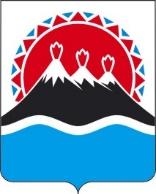 П О С Т А Н О В Л Е Н И ЕПРАВИТЕЛЬСТВА  КАМЧАТСКОГО КРАЯ                   г. Петропавловск-КамчатскийПРАВИТЕЛЬСТВО ПОСТАНОВЛЯЕТ:1. Часть 2 постановления Правительства Камчатского края от 21.10.2020 № 421-П «Об установлении нормативов формирования расходов на оплату труда депутатов, выборных должностных лиц местного самоуправления, осуществляющих свои полномочия на постоянной основе, муниципальных служащих и содержание органов местного самоуправления муниципальных образований в Камчатском крае на 2021 год» изложить в следующей редакции:«2. Установить, что нормативы расходов на оплату труда депутатов, выборных должностных лиц местного самоуправления, муниципальных служащих и содержание органов местного самоуправления устанавливаются равными нулю для поселения, являющегося административным центром муниципального района, в котором в соответствии с абзацем третьим части 2 статьи 34 Федерального закона от 06.10.2003 № 131-ФЗ «Об общих принципах организации местного самоуправления в Российской Федерации», уставами муниципального района и поселения исполнение полномочий исполнительно-распорядительного органа поселения возложено на исполнительно-распорядительный орган муниципального района.При этом расходы на оплату труда муниципальных служащих, связанные с осуществлением исполнительно-распорядительным органом такого муниципального района полномочий исполнительно-распорядительного органа поселения, включены в нормативы расходов на указанные цели данного муниципального района.».2. Внести в таблицу приложения к постановлению Правительства Камчатского края от 21.10.2020 № 421-П «Об установлении нормативов формирования расходов на оплату труда депутатов, выборных должностных лиц местного самоуправления, осуществляющих свои полномочия на постоянной основе, муниципальных служащих и содержание органов местного самоуправления муниципальных образований в Камчатском крае на 2021 год» следующие изменения:1) пункты 1.1. -1.3. изложить в следующей редакции:«.»;2) пункт 4.3. изложить в следующей редакции:«.»;3) пункт 8 изложить в следующей редакции:«.».2. Настоящее постановление вступает в силу через 10 дней после дня его официального опубликования и распространяется на правоотношения, возникшие с 1 января 2021 года.[Дата регистрации]№[Номер документа]О внесении изменений                                           в постановление Правительства Камчатского края от 21.10.2020                       № 421-П «Об установлении нормативов формирования расходов на оплату труда депутатов, выборных должностных лиц местного самоуправления, осуществляющих свои полномочия на постоянной основе, муниципальных служащих и содержание органов местного самоуправления муниципальных образований в Камчатском крае на 2021 год»1.1.Елизовское городское поселение194787,0028743,00   142933,0023111,001.2.Начикинское сельское поселение23272,003902,0019370,0001.3.Новолесновское сельское поселение21377,003898,0017479,0004.3.Устьевое сельское поселение13721,0003721,0008.Вилючинский городской округ131 243,0010335,00 113125,00  7783,00Временно исполняющий обязанности Председателя Правительства – Первого вице-губернатора Камчатского края[горизонтальный штамп подписи 1]Е.А. Чекин